FESTIVALOF PEACHES5 COURSE TASTING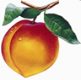 Roasted Peaches and FigsBasil Pesto, Pickled Shallots, Honey EmulsionLucien Albrecht, Crémant D’Alsace, Brut Rosé, France, N.V.Peach CarpaccioCrispy Duck Confit, Spiced Almonds, Arugula,
 Prosecco VinaigretteChâteau Tour des Gendres, Pétillant Naturel, France, 2019Pan Seared Pork TenderloinFermented Peaches, Braised Swiss Chard, Pan JusAzienda Agricola COS Pithos Rosso, Vittoria Sicily, Italy, 2016Cherry Grove Farm Buttercup BrieCaramelized Peach, Vanilla, Peach Mostardo, Black Pepper  Moulin-A-Vent, Château du Moulin-A-Vent, Burgundy, France, 2016Peach Tart
Lime Custard, Coconut Ice cream, MintRoûmieu-Lacoste Sauternes, France, 20165 Courses | 73   
Wine Pairing + 48